МИНИСТЕРСТВО ПО ДЕЛАМ АРХИВОВПЕНЗЕНСКОЙ ОБЛАСТИПРИКАЗот 25 марта 2024 г. N 29-10О РЕГЛАМЕНТЕ ПРИСУТСТВИЯ НА ЗАСЕДАНИЯХ КОЛЛЕГИИ МИНИСТЕРСТВАПО ДЕЛАМ АРХИВОВ ПЕНЗЕНСКОЙ ОБЛАСТИ ГРАЖДАН (ФИЗИЧЕСКИХЛИЦ), В ТОМ ЧИСЛЕ ПРЕДСТАВИТЕЛЕЙ ОРГАНИЗАЦИЙ (ЮРИДИЧЕСКИХЛИЦ), ОБЩЕСТВЕННЫХ ОБЪЕДИНЕНИЙ, ГОСУДАРСТВЕННЫХ ОРГАНОВИ ОРГАНОВ МЕСТНОГО САМОУПРАВЛЕНИЯВ соответствии с Федеральным законом от 09.02.2009 N 8-ФЗ "Об обеспечении доступа к информации о деятельности государственных органов и органов местного самоуправления" (с последующими изменениями), руководствуясь Положением о Министерстве по делам архивов Пензенской области, утвержденным постановлением Правительства Пензенской области от 29.09.2022 N 821-пП "Об утверждении Положения о Министерстве по делам архивов Пензенской области" (с последующими изменениями), приказываю:1. Утвердить прилагаемый Регламент присутствия на заседаниях коллегии Министерства по делам архивов Пензенской области граждан (физических лиц), в том числе представителей организаций (юридических лиц), общественных объединений, государственных органов и органов местного самоуправления.2. Признать утратившим силу приказ Департамента по делам архивов Пензенской области от 30.05.2022 N 40-од "О регламенте присутствия на заседаниях коллегии Департамента по делам архивов Пензенской области граждан (физических лиц), в том числе представителей организаций (юридических лиц), общественных объединений, государственных органов и органов местного самоуправления".3. Настоящий приказ разместить (опубликовать) на официальном интернет-портале правовой информации (www.pravo.gov.ru), а также на официальном сайте Министерства по делам архивов Пензенской области в информационно-телекоммуникационной сети "Интернет".4. Контроль за исполнением настоящего приказа оставляю за собой.МинистрЗ.Х.БИБАРСОВУтвержденприказомМинистерства по делам архивовПензенской областиот 25 марта 2024 г. N 29-10РЕГЛАМЕНТПРИСУТСТВИЯ НА ЗАСЕДАНИЯХ КОЛЛЕГИИ МИНИСТЕРСТВА ПО ДЕЛАМАРХИВОВ ПЕНЗЕНСКОЙ ОБЛАСТИ ГРАЖДАН (ФИЗИЧЕСКИХ ЛИЦ), В ТОМЧИСЛЕ ПРЕДСТАВИТЕЛЕЙ ОРГАНИЗАЦИЙ (ЮРИДИЧЕСКИХ ЛИЦ),ОБЩЕСТВЕННЫХ ОБЪЕДИНЕНИЙ, ГОСУДАРСТВЕННЫХ ОРГАНОВ И ОРГАНОВМЕСТНОГО САМОУПРАВЛЕНИЯ1. Настоящий Регламент устанавливает порядок присутствия граждан (физических лиц), в том числе представителей организаций (юридических лиц), общественных объединений, государственных органов и органов местного самоуправления на заседаниях коллегии Министерства по делам архивов Пензенской области (далее - Регламент).Регламент разработан на основании статьи 15 Федерального закона от 09.02.2009 N 8-ФЗ "Об обеспечении доступа к информации о деятельности государственных органов и органов местного самоуправления" (с последующими изменениями) в целях обеспечения возможности присутствия граждан (физических лиц), в том числе представителей организаций (юридических лиц), общественных объединений, государственных органов и органов местного самоуправления, на вышеуказанных заседаниях.2. Присутствие граждан (физических лиц), в том числе представителей организаций (юридических лиц), общественных объединений, государственных органов и органов местного самоуправления, на заседаниях коллегии Министерства по делам архивов Пензенской области (далее - Министерство) носит заявительный характер.3. С целью извещения граждан (физических лиц), в том числе представителей организаций (юридических лиц), общественных объединений, государственных органов и органов местного самоуправления, о заседании коллегии Министерства за 10 дней до дня заседания коллегии на официальном сайте Министерства в информационно-телекоммуникационной сети "Интернет" (www.penzarhiv.pnzreg.ru) размещается проект повестки заседания коллегии, в которой указываются рассматриваемые вопросы, дата и время проведения заседания.4. Граждане (физические лица), представители организаций (юридических лиц), общественных объединений, государственных органов и органов местного самоуправления, изъявившие желание присутствовать на заседании коллегии, в течение пяти дней со дня опубликования извещения направляют в Министерство заявление, в котором указываются фамилия, имя, отчество (при наличии), реквизиты документа, удостоверяющего личность, контактный телефон, дата, подпись.5. Исходя из необходимости соблюдения санитарных норм и правил для обеспечения присутствия граждан (физических лиц), представителей организаций (юридических лиц), общественных объединений, государственных органов и органов местного самоуправления в помещении, где проводится заседание коллегии Министерства, выделяется не более трех мест.6. В случае если количество граждан (физических лиц), представителей организаций (юридических лиц), общественных объединений, государственных органов и органов местного самоуправления, выразивших намерение присутствовать на заседании коллегии Министерства, превысит количество отведенных мест, Министром по делам архивов Пензенской области принимается решение об отказе тем гражданам (физическим лицам), представителям организаций (юридических лиц), общественных объединений, государственных органов и органов местного самоуправления, чьи заявки поданы последними.Решение об отказе в присутствии на заседании коллегии Министерства и мотивация такого решения доводится до заявителей по телефону не позднее дня, предшествующему дню заседания коллегии Министерства.7. Граждане (физические лица), представители организаций (юридических лиц), общественных объединений, государственных органов и органов местного самоуправления имеют право участвовать в обсуждении вопросов, рассматриваемых на заседаниях коллегии Министерства, вносить свои предложения, которые носят рекомендательный характер.8. В случае отказа в присутствии на заседаниях коллегии Министерства граждане (физические лица), представители организаций (юридических лиц), общественных объединений, государственных органов и органов местного самоуправления имеют право обжаловать данный отказ в судебном порядке.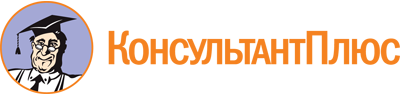 Приказ Минархива Пензенской обл. от 25.03.2024 N 29-10
"О регламенте присутствия на заседаниях коллегии Министерства по делам архивов Пензенской области граждан (физических лиц), в том числе представителей организаций (юридических лиц), общественных объединений, государственных органов и органов местного самоуправления"Документ предоставлен КонсультантПлюс

www.consultant.ru

Дата сохранения: 08.06.2024
 